ORDE VAN DIENST    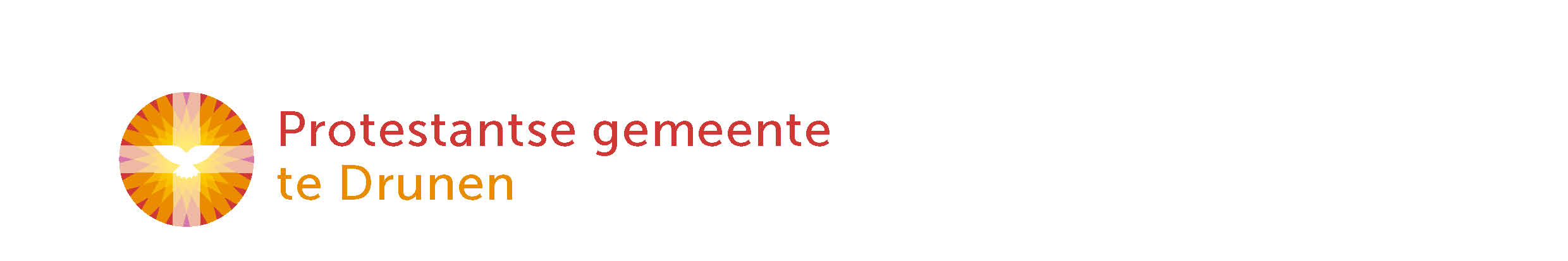 OPGANGWelkom en afkondigingen door ouderling van dienstMoment van stilteIntochtslied (staande): Psalm 100 vers 1,2 ,3 en 4Bemoediging en groet   Lied: Lied 283 vers 1,2,3,4 en 5KyriëgebedGlorialied: Psalm 150DE HEILIGE SCHRIFTGebed om de Heilige Geest bij de opening van het WoordKinderlied van de maand (zingen we mee met YouTube filmpje) ‘Iets van alle dieren’https://youtu.be/FqhihBhJkbQ?si=ltmi2jZEtaaXSc4Y  Bijbellezing: Psalm 100 Lied: Lied 653 vers 1,6 en 7Verkondiging  .                                                                                                                         Moment van stilteLied: Lied 146C vers 1,2,5 en 7GEBEDEN EN GAVENDankgebed, voorbeden, stil gebed en gezamenlijk gebeden ‘Onze Vader’ ZENDING EN ZEGENCollectes (2x)          Slotlied (staande): Lied 90A  vers 1 en 2 (allen) 3 (mannen) 4 (vrouwen) 5 en 6 (allen) ZegenGezongen ‘Amen, Amen, Amen’  (Liedboek 2013: 431c)